Publicado en Madrid el 25/02/2019 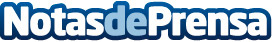 DHL Freight ofrece servicios de medición de huella de carbono y compensación de emisionesMediante los informes de huella de carbono las empresas pueden monitorizar toda su cadena de suministro a través de estándares internacionales y verificados. Los productos y servicios de neutralidad climática compensan las emisiones mediante el apoyo a proyectos de protección climáticaDatos de contacto:Noelia Perlacia0915191005Nota de prensa publicada en: https://www.notasdeprensa.es/dhl-freight-ofrece-servicios-de-medicion-de Categorias: Nacional Industria Farmacéutica Finanzas Sociedad Ecología Logística Consumo Industria Automotriz http://www.notasdeprensa.es